TRIVIS - Střední škola veřejnoprávní a Vyšší odborná škola prevence kriminality 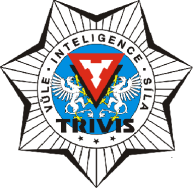 a krizového řízení Praha,s. r. o.Hovorčovická 1281/11 182 00  Praha 8 - Kobylisy OR  vedený Městským soudem v Praze, oddíl C, vložka 50353Telefon a fax: 233 543 233          E-mail : praha@trivis.cz                IČO 25 10 91 38ŠKOLNÍ ŘÁDTRIVIS – Střední školy veřejnoprávní Praha, s. r. o.Oddíl I.  ZAMĚSTNANCI VE ŠKOLEČlánek. 1Základní ustanoveníPedagogickými zaměstnanci ve škole TRIVIS – Střední školy veřejnoprávní Praha, s. r. o. (dále jen „školy“) jsou:učitelé, včetně ředitele školy a jeho zástupců v pracovním nebo jiném smluvním poměru ke škole (dále jen učitelé),učitelé zajišťující výuku ve škole na základě dohody o pracovní činnosti, dohody o provedení práce (dále jen „externí učitelé“).Článek 2Práva a povinnosti učitelůPráva učitelůPedagogičtí pracovníci mají při výkonu své pedagogické činnosti právo:1)na zajištění podmínek potřebných pro výkon jejich pedagogické činnosti, zejména na ochranu před fyzickým násilím nebo psychickým nátlakem ze strany dětí, žáků, studentů nebo zákonných zástupců dětí a žáků a dalších osob, které jsou v přímém kontaktu s pedagogickým pracovníkem ve škole,2) aby nebylo do jejich přímé pedagogické činnosti zasahováno v rozporu s právními předpisy,3)na využívání metod, forem a prostředků dle vlastního uvážení v souladu se zásadami a cíli vzdělávání při přímé vyučovací, výchovné, speciálně pedagogické a pedagogicko-psychologické činnosti,4) volit a být voleni do školské rady,5) na objektivní hodnocení své pedagogické činnosti.Povinnosti učitelůPedagogický pracovník je povinen.1)Vykonávat pedagogickou činnost v souladu se zásadami a cíli vzdělávání.2) Chránit a respektovat práva dítěte, žáka nebo studenta.3) Chránit bezpečí a zdraví dítěte, žáka a studenta a předcházet všem formám rizikového chování ve školách a školských zařízeních.4) Svým přístupem k výchově a vzdělávání vytvářet pozitivní a bezpečné klima ve školním prostředí a podporovat jeho rozvoj.5) Zachovávat mlčenlivost a chránit před zneužitím osobní údaje, informace o zdravotním stavu dětí, žáků a studentů a výsledky poradenské pomoci školského poradenského zařízení a školního poradenského pracoviště, s nimiž přišel do styku.6) Poskytovat dítěti, žáku, studentovi nebo zákonnému zástupci nezletilého dítěte nebo žáka informace spojené s výchovou a vzděláváním.7)Učitelé jsou povinni dostavit se do školy nejpozději 20 minut před začátkem vyučování (své vyučovací hodiny, případně suplovací povinnost). Opozdí-li se, jsou povinni sdělit důvody opožděného příchodu řediteli školy, jeho zástupci.8)Nemůže-li se učitel dostavit do školy, je povinen včas o této skutečnosti informovat vedení školy nebo  osobu pověřenou  pro tříleté dálkové nástavbové studium. Nejedná-li se o nenadálý, předem neznámý důvod učitelovy nepřítomnosti ve škole (nemoc učitele, nemoc učitelova dítěte apod.), je povinen tuto skutečnost předem projednat s ředitelem školy, nebo jeho zástupcem a nebo s pověřenou osobou pro tříleté dálkové nástavbové studium.9)V době, kdy je učitel vyčleněn k suplování, je povinen se zdržovat ve škole. Výjimečný odchod ze školy v době pohotovosti oznámí řediteli školy, nebo zástupci ředitele školy.10)Všichni učitelé jsou povinni se při příchodu do školy zapsat do Knihy příchodů učitelů a seznámit se s informacemi na nástěnce ve sborovně a s rozvrhem suplování. Informace na této nástěnce sledují dále během dne průběžně, stejně jako svoji elektronickou poštu a informace na webových stránkách školy.11)Vstup do školy je povolen žákům od 7,00 hod. a tito do ní mohou vstupovat bez dalších omezení. Kontrola a evidence docházky žáků na vyučování musí být pravidelně prováděny vyučujícím ihned po zahájení první vyučovací hodiny. V třídních knihách musí být vedena evidence žáků, kteří se na vyučování dostaví opožděně nebo kteří se na vyučování nedostaví vůbec. Povinností třídních učitelů nebo jejich zástupců je tuto evidenci průběžně sledovat, důvodné pozdní příchody omlouvat, neodůvodněné evidovat a řešit jako neomluvené hodiny. 12)Všichni učitelé jsou povinni provádět zápisy do elektronické třídní knihy úplně a čitelně, a to vždy na začátku vyučovací hodiny. To platí i v případě suplování, kdy uvedou předmět a téma, které při suplování probírali, a v poznámce uvedou, že bylo suplováno. Dodržují důsledně číslování vyučovacích hodin příslušného předmětu. Každý týden si vytisknou aktuální zápisy elektronické TK a zakládají je.13)Všichni učitelé důsledně vyžadují, aby žáci byli při jejich příchodu na svých místech a řádně zdravili, chovali se ukázněně v souladu s ustanovením oddílu II. Školního řádu a udržovali třídu v pořádku.14)Učitelé poslední vyučovací hodiny odpovídají za to, že po odchodu žáků bude třída v pořádku (čistá tabule, prázdné lavice, židle na lavicích, zavřená okna, zhasnutá světla, vypnuta IT technika).15)Všichni učitelé jsou povinni dodržovat vyučovací dobu podle stanoveného rozvrhu hodin. Je nepřípustné výuku zkracovat a stejně tak ji bezdůvodně prodlužovat. Vyučující neopustí třídu v průběhu vyučovací hodiny. Výuková hodina je 45. minut.16)Žák musí mít v průběhu klasifikovaného období dostatečné množství známek, aby mohl být klasifikován. Strukturu zkoušení a počet známek určuje vyučující daného předmětu, přičemž žák nesmí mít méně známek než tři za každé pololetí, z nich nejméně jedna musí být z ústního zkoušení. Se svými požadavky na klasifikaci z daného předmětu seznamuje vyučující žáky v průběhu první vyučovací hodiny příslušného předmětu. Známky získávají vyučující průběžně během celého klasifikačního období. Zkoušení je prováděno před kolektivem třídy.  Učitel je povinen žáky s výsledky každé klasifikace seznámit. Každý vyučující je povinen průběžně zapisovat klasifikaci žáka do tzv. elektronické třídní knihy /systému Bakalář/. Povinností učitele je  průběžně každý týden zadávat známky do systému Bakaláři.O studijních výsledcích a chování žáků informují učitelé příslušného třídního učitele vždy na konci kalendářního měsíce, při výrazném zhoršení prospěchu nebo závažných nedostatcích v chování tak činí neprodleně.O klasifikaci rozhoduje učitel, který vyučuje v daném předmětu. V případě, kdy se na výuce jednoho předmětu současně podílí více učitelů, určí výslednou známku příslušní učitelé po vzájemné dohodě. Tam, kde v předmětu vyučují rozdílní učitelé, platí zásada, je-li žák hodnocen jedním učitelem známkou nedostatečnou, je výsledná známka rovněž nedostatečná. Při určování stupně prospěchu v jednotlivých předmětech na konci klasifikačního období se hodnotí studijní výsledky, jichž žák dosáhl za celé klasifikační období. Při tom se přihlíží k systematičnosti v práci žáka během klasifikačního období. Stupeň prospěchu se neurčuje pouze na základě průměru z klasifikace za příslušné období. Dále se přihlíží k procentům splněné docházky na vyučovací předmět. Pokud je překročena hranice 25% až 35% absence žáka na výuce předmětu, může být žák z předmětu neklasifikován. Pokud však je vyzkoušen ze všech témat odučené látky dle ŠVP lze jej klasifikovat. Učitel individuálně posuzuje stav získaných znalostí..Na žádost třídního učitele nebo ředitele školy jsou učitelé povinni se zúčastnit třídních schůzek s rodiči žáků čtyřletého denního vzdělávání.17)Učitelé vykonávají dohled nad nezletilými žáky (dozor) podle rozvrhu dozoru, který stanoví ředitel školy. Dozor je prováděn v prostorách školy, v případě potřeby i mimo školu.18)Učitel žákům školy vyká.19)Učitelé dbají na řádné osvětlení třídy a její větrání. Otevírání oken je žákům dovoleno jen se souhlasem vyučujícího a při zvýšené opatrnosti z důvodu nebezpečí úrazu. Rovněž tak žáci nesmí bez souhlasu vyučujícího manipulovat se žaluziemi.20)Všichni učitelé důsledně dodržují předpisy o ochraně zdraví a bezpečnosti při práci a vedou k tomu i všechny žáky. Výuku a činnost žáků organizují tak, aby byla minimalizována možnost úrazu. Dojde-li k úrazu žáka, drobné poranění podle svých schopností sami ošetří, v závažnějších případech zajistí ve spolupráci s vedením školy nebo s tajemníkem pro tříleté dálkové nástavbové studium lékařskou pomoc. Úraz pak bezodkladně zapíší do „Knihy úrazů“ vedené v sekretariátu ředitele školy a vyplní příslušný záznam o úrazu. Za bezpečnost žáků v době konzultací a jednotlivých zájmových kroužků odpovídá příslušný učitel. K případnému použití jsou k dispozici tři příruční lékárničky, které jsou umístěny při vchodu u pracovníka recepce, v sekretariátu ředitele školy a v kabinetu TV u tělocvičny. O vybavení těchto lékárniček včetně kontroly lhůt použitelnosti jejich obsahu pečuje pověřený pracovník školy.21)Informace zákonným zástupcům žáků, lze po předchozí dohodě podávat zásadně jen v době stanovených úředních hodin.22)Učitelé jsou povinni dodržovat ŠVP pro jednotlivé vzdělávací obory realizované ve škole a plnit tematické plány. V případě časového skluzu tematických plánů, neprodleně informovat vedení školy a vedoucího příslušné odborné skupiny.23)Čerpání dovolené během vyučování v průběhu školního roku jsou učitelé povinni v dostatečném časovém předstihu projednat s ředitelem školy.24)Škola je volně přístupná pro učitele v pracovních dnech od 6,30 hod. nejpozději do 18,00 hod.25)Ustanovení tohoto školního řádu se vztahují v plném rozsahu i na externí učitele školy a pracovníky školy.Článek 3Práva a povinnosti třídních učitelůTřídní učitel, kterého jmenuje, odvolává a řídí ředitel školy, sleduje kvalitu výchovně vzdělávacího procesu ve třídě, která mu byla přidělena a za níž nese plnou odpovědnost ředitel školy. Všechny problémy, které se ve třídě vyskytnou, řeší s třídní samosprávou a kolektivem třídy. K tomu využívá a svolává podle potřeby v době mimo vyučování třídnické hodiny. Zjistí-li třídní učitel, že řešení problému není v  jeho silách, obrátí se na ředitele školy.Třídní učitel organizuje ve své třídě třídní samosprávu a pořádkovou službu a za činnost těchto služeb je odpovědný. Jména žáků, kteří mají v příslušném týdnu pořádkovou službu, zapíše třídní učitel do elektronické třídní knihy, jména žáků zvolených do třídní samosprávy zveřejní na nástěnce ve třídě.Třídní učitel průběžně doplňuje a aktualizuje příslušnou učební dokumentaci třídy. Na pokyn vedení školy předkládá tyto dokumenty ke kontrole.Třídní učitel je povinen průběžně sledovat docházku žáků a zjišťovat příčiny zameškaných hodin. V elektronické  třídní knize označí omluvenou absenci, neomluvenou absenci eviduje v elektronické třídní knize.Chybí-li některý žák častěji, prověřuje si třídní učitel omluvu u zletilého žáka a  u zákonného zástupce nezletilého žáka či lékaře (telefonicky, písemně, osobním jednáním).Trvá-li nepřítomnost nezletilého žáka na vyučování déle než tři dny a jeho zákonný zástupce nesdělil škole důvod této nepřítomnosti, je třídní učitel povinen prokazatelným způsobem na tuto skutečnost zákonného zástupce upozornit. Jestliže se žák nezúčastní po dobu nejméně 5 vyučovacích dnů vyučování a jeho neúčast není omluvena, vyzve ředitel školy písemně zletilého žáka nebo zákonného zástupce nezletilého žáka, aby neprodleně doložil důvody žákovy nepřítomnosti; zároveň upozorní, že jinak bude žák posuzován, jako by vzdělávání zanechal. Žák, který do 10 dnů od doručení výzvy do školy nenastoupí, nebo nedoloží důvod nepřítomnosti, se považuje, jako by vzdělávání zanechal posledním dnem této lhůty; tímto dnem přestává být žákem školy.Třídní učitel úzce a pravidelně spolupracuje s ostatními vyučujícími ve své třídě tak, aby měl trvalý přehled o studijních výsledcích a chování žáků přidělené třídy.  Zjistí-li, že u žáka došlo k výraznému zhoršení ve vzdělávání nebo v chování, prokazatelným způsobem o tom informuje zákonného zástupce žáka. Po projednání s těmito osobami pak v součinnosti s příslušnými vyučujícími organizuje pomoc dotyčnému žákovi.Třídní učitel spolupracuje s vedením školy při vytváření optimálních podmínek pro vzdělávací a výchovnou činnost ve třídě, zejména při hájení oprávněných zájmů žáků a koordinaci požadavků ostatních vyučujících na žáky z hlediska jejich úměrné zátěže a podle požadavků hygienických předpisů.Třídní učitel vede žáky své třídy k péči o zdraví jejich i ostatních žáků a dbá na jejich bezpečnost podle obecně závazných právních předpisů.Třídní učitel podporuje samosprávné formy a prvky v činnosti třídního kolektivu, podporuje studijní úsilí žáků své třídy a podle svých možností jim pomáhá při řešení individuálních studijních problémů, osobních, rodinných a sociálních potíží. Vede žáky své třídy k dodržování všech ustanovení oddílu II. školního řádu školy, ke kázni a pořádku při vyučování i mimo školu. V součinnosti s třídní samosprávou připravuje a vede další vzdělávací, kulturní a společenské akce třídního kolektivu.Třídní učitel nezletilých žáků je povinen (v pravidelných i mimořádných termínech) informovat zákonné zástupce o výsledcích vzdělávání a o chování žáků. V případě zletilých žáků informuje žáka.Povinností třídního učitele je rovněž spolupracovat, doporučovat nebo ukládat žákům konzultace v případě závažnějších potíží nebo jejich dlouhodobějších nepřítomností na vyučování a o těchto svých rozhodnutích informovat pedagogicko- psychologického poradce školy, popřípadě i ředitele školy i zástupce ředitele školy.Povinností ředitele školy je  provedení hospitací a analýz výuky v předmětech, v nichž mají žáci zvláštní potíže.Třídní učitel odpovídá za inventář přidělené třídy a pečuje o hodnotnou výzdobu a úpravu této třídy. Požadavky na opravy, doplnění inventáře, nástěnek apod. uplatňuje u vedoucí pracovnice sekretariátu ředitele školy. Třídní učitel důsledně kontroluje každý den stav třídy a její vybavení, v případě zjištění poškození ihned toto řeší s žáky třídy a nahlásí vedení školy. V případě nezjištění viníka se podílí na úhradě opravy všichni žáci třídy.Článek 3Provoz a vnitřní režim školyOrganizaci školního roku stanovuje každoročně MŠMT a škola se řídí podle těchto pokynů (zahájení školního roku, stanovení prázdnin, termíny a organizace soutěží, maturit, státních zkouše na VOŠ/ atd.).V období školního vyučování je škola otevřena pro žáky od 7-17 hodin. Organizace výuky – výuka probíhá prezenční formou a dále distanční formou. Pokud je podle MŠMT nařízena distanční výuka, je pro žáky povinná, dle § 25 školského zákona 561/2004 Sb.Pravidla pro přístup do školní počítačové sítě a sítě Internet:1. Školní počítačová síť slouží ke vzdělávání a školní výuce, která má vždy přednost. K práci na počítačích jsou ve škole určeny vyhrazené učebny (případně jiné počítače připojené ke školní počítačové síti). 2. Přístup do sítí zřizuje vedení školy po dobu výuky automaticky nebo na základě žádosti. 3. Pravidla přístupu do sítí určuje vedení školy a má právo je kdykoli pozměnit. Takové rozhodnutí je konečné a nelze se proti němu odvolat. Škola si též z bezpečnostních důvodů a z důvodů výuky a správy vyhrazuje právo prohlížet a kontrolovat uživatelská konta, tj. monitorovat práci uživatelů. 4. V sítích je povoleno pracovat pouze pod osobním přiděleným jménem nebo pod uživatelským jménem určeným k specifickému účelu (uživatelské účty student, teacher, admin.). Je zakázána jakákoliv forma půjčování osobního účtu nebo sdílení osobního účtu více osobami. Je zakázáno používat specifické společné účty k účelu jinému,  než pro který jsou určeny. Uživatel je plně zodpovědný za veškeré aktivity, které budou pod jeho osobním účtem provedeny. Proto je každý povinen svůj uživatelský účet chránit heslem a toto heslo udržovat v tajnosti. Po skončení práce se musí uživatel odhlásit ze systému. 5. V sítích je zakázáno provádět takové aktivity, které jsou v rozporu se zákony ČR nebo s mezinárodními právy a úmluvami. Je zakázáno jakkoli manipulovat (tj. prohlížet, stahovat, rozšiřovat, uchovávat) s materiály s erotickými a pornografickými náměty, nelegálním softwarem a s programy, jejichž použitím by mohlo dojít k mravní újmě či trestnému činu (zejména materiály k tvorbě virů, k přípravě výbušnin apod.). Materiálem se rozumí text, obrázky, animace, zvuky, jejich zdrojové tvary nebo jejich části. Je zakázáno též publikování a rozšiřování materiálů podněcující rasovou či národnostní nesnášenlivost propagující násilí, vzbuzující odpor. Za porušení těchto pravidel se považuje i pokus o jejich nerespektování. Výše uvedený zákaz platí s výjimkou platnou pro potřeby výuky, odborného zájmu či správy. 6. Bez předchozí dohody se správci sítě je zakázáno instalovat a používat vlastní software. Je zakázáno přetěžovat zdroje školní sítě. Uživatel nesmí poškodit společně sdílený software, data ostatních uživatelů ani hardwarové vybavení učeben. Změna nastavení a konfigurace je možná pouze po dohodě se správci sítě. Bez dohody se správci sítě je změna nastavení, která má vliv na chování hardware či zasahuje do nastavení software jiných uživatelů, považována za poškození instalace či konfigurace. Takováto změna nastavení je v odůvodněných případech možná pouze dočasně a uživatel je povinen před ukončením práce nastavení uvést zpět do výchozího stavu. 7. Je zakázáno pokoušet se jakýmkoli způsobem obcházet systém ověřování platnosti hesla, stejně jako je zakázáno pokoušet se jakýmkoli způsobem získat cizí hesla. Je také zakázáno používat programy, které monitorují práci ostatních uživatelů s výjimkou uvedenou v bodě 3. 8. Problémy s používáním počítače hlaste vyučujícímu nebo správcům sítě prostřednictvím elektronické pošty a v případě závažnějších problému se též obraťte na správce osobně. Komentáře a připomínky sdělujte správcům systému. 9. Zabezpečení vstupu a odchodu ze školy.- žáci, vyučující a zaměstnanci školy Trivis Praha jsou povinni od 1. září 2023 používat ke vstupu do budovy   a odchodu z budovy školy  čipové karty /pro žáky školy platí karta ISIC, pro vyučujícího a zaměstnance   platí karty přidělené ředitelem školy/. Karty slouží k evidenci přítomnosti ve škole v systému Bakalář.  Časový rozvrh hodin a přestávek 10. Polední obědová přestávka je v rozmezí 11.40 – 12.10 hod. Žáci pokud nechodí na oběd do školní jídelny mohou opustit budovu školy, zdržují se pouze v bezprostřední blízkosti školy – tj. do 500 metrů od školy. Využívání motorových prostředků k přejíždění za účelem nákupu oběda je zakázáno, neboť v prostorách školy je školní prodejna občerstvení. Za nerespektování uvedeného bude žák kázeňsky řešen.Článek 4Závěrečná ustanovení k oddílu I.S ustanoveními oddílu I. tohoto školního řádu seznámí vedení školy všechny učitele a externí učitele školy a civilní pracovníky před zahájením každého školního roku.Neplnění povinností uvedených v čl. 2 a 3 oddílu I. se posuzuje jako porušení pracovní kázně ve smyslu příslušných ustanovení zákoníku práce a má za následek finanční, popřípadě pracovněprávní postih učitele.Oddíl II.ŽÁCI ČTYŘLETÉHO DENNÍHO VZDĚLÁVÁNÍ Článek 1Žáky TRIVIS – Střední školy veřejnoprávní Praha, s. r. o. - jsou studující ve čtyřletém denním vzdělávání a tříletém dálkovém nástavbovém studiu.Tento oddíl školního řádu se vztahuje na studující ve čtyřletém denním vzdělávání. Článek 2Práva žáků a zákonných zástupců nezletilých žákůŽáci mají právo:na vzdělávání a školské služby podle platného a účinného školského zákonabýt informováni o průběhu a výsledcích svého vzdělávánívolit a být voleni do Školské rady, jsou-li zletilí. U nezletilých žáků mají toto právo jejich zákonní zástupcižáci školy volí třídní samosprávu v čele s vedoucím třídy.  Žáci mají právo obracet se na třídního učitele a ostatní vyučující s připomínkami, podněty a návrhy k organizaci, obsahu a kvalitě výuky i k dalším otázkám spojeným s výchovně vzdělávacím procesem. Rovněž mají právo obracet se se svými podněty přímo na ředitele školy a jeho zástupce. K řešení podnětů může být přizván třídní učitel nebo jiný učitel, který je k řešení vznesených připomínek, podnětů a návrhů kompetentní nebo je na jejich řešení zainteresován.vyjadřovat se ke všem rozhodnutím týkajících se podstatných záležitostí jejich vzdělávání, při čemž jejich vyjádřením musí být věnována pozornost odpovídající jejich věku a stupni vývojena informace a poradenskou pomoc školy v záležitostech týkajících se vzdělávánípři vyučování se mohou žáci obracet na vyučující jen s dotazy v rámci probíraného učiva. Jiné záležitosti mohou s příslušným učitelem řešit zásadně jen v konzultačních hodinách.Žáci mají dále právo:na kvalitní práci pedagogického sboru školy,požadovat na vyučujících skupinové i individuální konzultace v době mimo výuku, které jsou stanoveny rozvrhem hodin nebo individuálně jednotlivými pedagogickými pracovníky.Nezadatelným právem žáků je právo na ochranu své osobnosti zejména ve smyslu Úmluvy o právech dítěte, přijaté dne 20. listopadu 1998 Valným shromážděním OSN v New Yorku a Listiny základních práv a svobod vyhlášené Usnesením Předsednictva ČNR č. 2/1993 Sb. jako součást ústavního pořádku ČR ve znění pozdějších předpisů. Zakládat v rámci školy samosprávné orgány žáků a studentů, volit a být do nich voleni, pracovat v nich a jejich prostřednictvím se obracet na ředitele školy nebo školskou radu s tím, že ředitel školy nebo školská rada jsou povinni se stanovisky a vyjádřeními těchto samosprávných orgánů zabývat a své stanovisko k nim odůvodnit,Článek 3Pravidla chování a povinnosti žáků a zákonných zástupců nezletilých žáků školyŽáci jsou povinni:řádně docházet do školy a řádně se vzdělávat dodržovat školní řádplnit pokyny zaměstnanců školy vydané v souladu s právními předpisy a školním řádempoužívat v průběhu 1. až 4. ročníku školou Trivis Praha určený email. / např.jan.novak@net.trivis.cz v komunikaci se školou a vyučujícím. Email je přidělen v 1. ročníku školou Trivis Praha každému studentovi a je platný po celou dobu studia -1, - 4. ročník.  komunikace s rodiči /osvojiteli/ ke školním, učebním a výchovným problémům je možná pouze prostřednictvím  systému BAKALÁŘI – modul Komens.Zletilí žáci jsou dále povinni:informovat školu o změně zdravotní způsobilosti, zdravotních obtíží nebo jiných závažných skutečnostech, které by mohly mít vliv na průběh vzdělávání, hlásí výskyt infekčních onemocnění dokládat důvody své nepřítomnosti ve vyučování v souladu s dalšími podmínkami tohoto školního řáduoznamovat škole údaje vedené ve školní matrice  školského zákona 561/2004 Sb.Zákonní zástupci nezletilých žáků jsou povinni:zajistit, aby žák docházel řádně do školyna vyzvání ředitele školy se osobně zúčastnit projednání závažných otázek týkajících se vzdělávání žákaŽáci přicházejí do školy včas, nejpozději v 7.55 hod. slušně a čistě oblečeni a upraveni. Škola se v 7.55 hod. uzamyká z důvodu bezpečnostních opatření – bezpečnostní situace v ČR . Pokud žáci  nepředloží na recepci školy zdůvodnění pozdního příchodu, budou v puštěni na výuku po první vyučovací hodině.  Není povoleno výstřední oblečení. Na výuku tělesné výchovy a sebeobrany žáci používají úbor a obuv podle pokynů příslušného vyučujícího. Vnější projevy příslušnosti k hnutím a skupinám (punk, skinhead apod.) nejsou povoleny.Ve vestibulu školy se žáci přezují a odloží obuv se svrchním oděvem. Ve třídách nesmějí žáci používat obuv, ve které do školy přišli (za přezůvky se nepovažují „botasky“ a podobná uzavřená sportovní obuv). Z hygienických důvodů je nutné, aby obuv na přezutí byla vzdušná (sandály, pantofle apod.).Cenné věci (peníze, osobní doklady, šperky, předplatní průkazy s kupony na MHD, apod.) si žáci uzamykají do osobní skříňky, která je opatřena dozickým zámkem, nebo je uloží na dobu vyučování do trezoru v sekretariátu ředitele školy.V prostoru,  kde jsou umístěny skříňky, je instalován kamerový systém, se kterým jsou žáci seznámeni.     Žáci před vyučováním uloží T E L E F O N Y, přehrávače, magnetofony, vysílačky a jiné elektronické přístroje do skříněk, které jsou jim přidělené a do třídy jdou bez těchto věcí. Po dobu vyučování je zákaz nošení těchto věcí do třídy a tím i jejich používání. S vyjímkou žáků, kteří je potřebují ze zdravotních důvodů a nebo jiných závažných důvodů. Pokud některý žák přinese v době vyučování od 08:00 hod. do 15:00 hod. telefon, nebo další uvedené věci do třídy, bude kázeňsky řešen a za opakované jednání může být i vyloučen ze studia. Platí výše uvedená vyjímka u žáků ze zdravotních důvodů a jiných závažných důvodů. Prostor šatny je opatřen kamerovým systémem z důvodu ochrany majetku.Škola je otevřena 60 minut před první vyučovací hodinou. Pět minut před zahájením vyučování jsou všichni žáci povinni být připraveni ve třídě k zahájení vyučování. Na začátku každé vyučovací hodiny, stanovené rozvrhem hodin, musí být žáci na svých místech ve třídě a mít připraveny potřebné pomůcky.Vyučující ihned po zahájení první vyučovací hodiny provádí kontrolu a evidenci docházky na vyučování. V elektronických třídních knihách bude vedena evidence žáků, kteří se na vyučování dostaví opožděně nebo kteří se na vyučování nedostaví vůbec. To se týká i dalších vyučovacích hodin a provedou kontrolu řádného přezutí.Povinností třídních učitelů nebo jejich zástupců je tuto evidenci průběžně sledovat, důvodné pozdní příchody omlouvat, neodůvodněné evidovat a řešit jako neomluvené hodiny.Žákům se zakazuje, s výjimkou přecházení v rámci výuky, vcházet do budovy školy a vycházet z budovy školy jinými vstupy nežli hlavním vchodem.Při vstupu učitele do třídy pozdraví všichni žáci povstáním a usednou teprve na pokyn vyučujícího. Vstoupí-li do třídy jiný učitel, zástupce ředitele školy nebo ředitel školy, pozdraví žáci stejným způsobem. Při odchodu uvedených osob pozdraví žáci rovněž povstáním.Při jednání s učiteli a pracovníky školy dodržují žáci pravidla slušného chování. Před zahájením každé vyučovací hodiny hlásí pořádková služba (žák určený třídním učitelem) na výzvu vyučujícího jména chybějících žáků. Žák podávající toto hlášení osobně odpovídá za úplnost a pravdivost údajů sdělovaných vyučujícímu. Vyučovací hodina končí na pokyn učitele. V průběhu krátkých přestávek zůstávají žáci ve třídě mimo případy osobní potřeby. O hlavní dopolední přestávce mohou žáci opustit třídu a zdržovat se na chodbě, v kavárně či IT koutku. O této přestávce není dovoleno žákům opustit budovu školy. Tuto smějí žáci opustit jen o polední přestávce (tj. od 11.40 do 12.10 hodin). V průběhu přestávek jsou žáci povinni se chovat ukázněně, dbát o svou bezpečnost a ochranu zdraví a dbát pokynů dozorujících pedagogů.Pořádková služba o každé přestávce připraví třídu na další vyučovací hodinu (čistá tabule, křída, popisovače, apod.). Pro učební pomůcky chodí pouze určení žáci, a to obvykle na konci přestávky.Běžný úklid třídy se provádí podle pokynů vyučujících. Stálou výzdobu a úpravu nástěnek ve třídě schvaluje třídní učitel, v odborných učebnách příslušný správce učebny.Za čistotu a pořádek ve třídě ručí po celou dobu vyučování pořádková služba. Ostatní žáci usnadňují práci pořádkové službě tím, že na svém pracovním místě udržují pořádek. Po skončení vyučování pořádková služba třídu prohlédne a případné závady odstraní. Současně upozorní vyučujícího, že třídě končí vyučování.Žáci jsou rozsazeni podle zasedacího pořádku, který určuje třídní učitel, v odborné učebně nebo ve skupině žáků dělených tříd příslušný vyučující. Žákům není dovoleno bez souhlasu těchto osob měnit pracovní místo. Zasedací pořádek se vkládá do třídní knihy.Žákům je dovolen vstup do ředitelny, sborovny a kabinetů školy pouze na vyzvání ředitele školy, jeho zástupce nebo učitele. Do kanceláře sekretariátu ředitele školy vstupují žáci jednotlivě, a to pouze v úředních hodinách. Žák, který se z vážných důvodů nemohl připravit na některý z vyučovacích předmětů, se omluví vyučujícímu na počátku vyučovací hodiny.Žákům školy je zakázáno do objektu školy a na výukunosit zbraně, výbušniny a jiné nebezpečné předměty.při výuce používat mobilní telefony, vysílačky a jiné elektronické přístroje.používat při výuce bez svolení vyučujícího přenosné počítače a jiná záznamová zařízení,  používat a přinášet další předměty, které nesouvisí s výukou nebo ruší pozornost ostatních žáků při průběhu výuky nebo mohou ohrozit život, zdraví lidí a majetek.Po skončení vyučování se žáci převléknou a přezují a neprodleně opustí budovu školy, nenavazují-li na vyučování konzultační hodiny a zájmové kroužky, jichž se účastní. Všichni žáci jsou povinni opustit budovu školy do 17,00 hod.Žáci nesmí používat elektrické zásuvky k nabíjení, nesmí používat počítač a dataprojektor, který používají vyučující při výuce. V případě, že někdo použije tyto uvedené věci a dojte k jejich poškození, nebo poškození elektronické nebo počítačové sítě, bude na něm tato vzniklá škoda vymáhána a bude kázeňsky řešen.Vyučující má povinnost toto kontrolovat  v rámci výuky, ale i mimo výuku, a zjistí -li jakékoliv porušení bodu 20, toto musí  neprodleně řešit a oznámit řediteli školy, nebo zástupkyni ředitele školy.Článek 4Nepřítomnost žáků na vyučováníZákladní povinností žáka je docházet do školy pravidelně a včas podle stanoveného rozvrhu hodin a zúčastňovat se výuky všech povinných předmětů. Nemůže-li se žák zúčastnit vyučování, může, je-li nezletilý (jeho zákonný zástupce), požádat třídního učitele nebo jeho prostřednictvím ředitele školy o uvolnění z vyučování. Uvolnění do tří dnů v jednom pololetí je v pravomoci třídního učitele na základě písemné žádosti žáka (je-li nezletilý, jeho zákonného zástupce), doručené s dostatečným časovým předstihem. Na delší dobu může za stejných podmínek žáka uvolnit ředitel školy na základě doporučení třídního učitele. Nepředvídanou nepřítomnost žáka ve vyučování je povinen žák (je-li nezletilý, jeho zákonný zástupce) doložit důvody nepřítomnosti nejpozději do tří kalendářních dnů od počátku nepřítomnosti (lze využít telefonu, e-mailu), následně je nezbytná písemná omluvenka podepsaná zákonným zástupcem, kterou žák předá třídnímu učiteli bezprostředně - tj. první den příchodu do školy, výjimečně následující den. Později doložená absence bude považována za neomluvenou. Zletilí žáci si omlouvají svou nepřítomnost sami.Jestliže se žák neúčastní po dobu nejméně 5 vyučovacích dnů vyučování a jeho neúčast není omluvena, vyzve ředitel školy, nebo jeho zástupce písemně zletilého žáka, nebo zákonného zástupce nezletilého žáka, aby neprodleně doložil důvody žákovy nepřítomnosti; zároveň upozorní, že jinak bude žák posuzován, jako by vzdělávání zanechal. Žák, který do 10 dnů od doručení výzvy do školy nenastoupí, nebo nedoloží důvod nepřítomnosti, se posuzuje, jako by vzdělávání (studia) zanechal posledním dnem této lhůty; tímto dnem přestává být žákem školy.Nepřítomnost žáka ve vyučování, zejména ze zdravotních, ze závažných osobních či rodinných důvodů, z důvodů neodkladného úředního jednání, může omluvit žák sám (v případě nezletilosti jeho zákonný zástupce) nebo ošetřující lékař. V odůvodněných případech tyto skutečnosti ověřuje u lékaře třídní učitel. Jako omluva je též v případě úředního jednání žáka s orgány veřejné správy, soudy i s některými dalšími institucemi uznáno adresné písemné potvrzení příslušného orgánu o tomto jednání s uvedením jména osoby, se kterou žák jednal, data a časového rozsahu jednání. Žáci jsou povinni důsledně předkládat omluvy zameškaných hodin třídnímu učiteli, tak jak je to stanoveno ve školním řádu. 5 dnů za pololetí je možno mít omluveno od rodiče, (rodinné důvody, nevolnost, teplota…), v případě zletilých žáků si mohou nepřítomnost omluvit sami. Ostatní absence bude potvrzena razítkem ( lékař, úřední jednání…) a důsledně kontrolována třídním učitelem.Pozdní příchody budou evidovány v třídní knize jako zameškané hodiny. Žáci jsou povinni doložit důvody pozdního příchodu (zpožděnka, lékařské potvrzení, omluva od rodiče.) Pouze tři pozdní příchody lze omluvit bez razítka. V odůvodněných případech může třídní učitel rozhodnout, že bude akceptovat v případě nemocnosti žáka (nezletilého i zletilého) pouze omluvenky od lékaře a v případě osobních či rodinných důvodů omluvenku od zákonného zástupce, když  je žák zletilý, je povinen předložit omluvenku sám.Jako neomluvená hodina (více hodin) se posuzuje i pozdní příchod, není-li průkazně zdůvodněn objektivní příčinou, např. potvrzením o zpoždění vlaku, autobusu, přerušením městské hromadné dopravy apod.Přijde-li žák do školy po zahájení vyučovací hodiny, po vstupu do třídy se vyučujícímu omluví. Při tom dbá, aby co nejméně rušil ostatní spolužáky.     Při zdůvodňování omluvy nutno uvádět konkrétní prověřitelné důvody, nikoli důvody obecného,     neurčitého charakteru. Rodinné důvody je možné jako omluvu uznat nejvýše třikrát za jedno pololetí.V předmětu tělesná výchova a sebeobrana ředitel školy uvolní žáka z vyučování na základě posudku vydaného registrujícím lékařem, pokud má být žák uvolněn na pololetí školního roku nebo na školní rok. Žák není z předmětu, z něhož byl zcela uvolněn, hodnocen, tzn., že pokud nastanou podmínky, kdy lze žáka zkoušet z teorie,  je z daného předmětu hodnocen žák je uvolněn pouze z vykonávání sportovních aktivit, na které se vztahuje lékařská zpráva. Povinností žáka je být fyzicky přítomen na hodinách tělesné výchovy a sebeobrany.Dlouhou dobu, výrazně přesahující dvacet hodin, neomluvenou absenci žáka projedná pedagogická rada školy a ta může navrhnout žákovo vyloučení ze školy.Žák může opustit školu v průběhu vyučování pouze z vážných důvodů (lékařské vyšetření, akutní onemocnění, úraz, předvolání k úřednímu jednání apod.) jen se souhlasem vyučujícího a třídního učitele (v jeho nepřítomnosti se souhlasem ředitele školy nebo jeho zástupce). V takovém případě žák požádá o uvolnění z výuky třídního učitele předem, ten žákovo uvolnění (dá-li k tomu souhlas) poznamená v elektronické třídní knize a podepíše propustku, kterou žák odevzdá při odchodu ze školy pracovníkovi recepce. Své uvolnění hlásí žák před odchodem ze školy pořádkové službě. Opustí-li žák školu bez souhlasu vyučujícího, třídního učitele, vedení školy, pokládají se zameškané hodiny za neomluvené. Není dovoleno uvolňovat žáky z výuky proto, aby k cestě domů (do trvalého bydliště) nebo z domova mohli použít pro ně časově výhodnější vlakový nebo autobusový spoj (týká se především pátečního a pondělního vyučování). Ve výjimečných případech rozhoduje v tomto směru ředitel školy, nebo zástupce ředitele školy.Na žádost žáka (je-li nezletilý, jeho zákonného zástupce) může ředitel školy povolit žákovi ze závažných důvodů (např. zdravotních) přerušení vzdělávání a to na dobu až dvou let. Po dobu přerušení studia přestává být dotyčný žák žákem školy.Oddíl III.ŽÁCI  NÁSTAVBOVÉHO STUDIA VE TŘÍLETÉDÁLKOVÉ  FORMĚ VZDĚLÁVÁNÍČlánek 1Žáci TRIVIS-Střední školy veřejnoprávní Praha, s.r.o. jsou studující ve čtyřletém denním vzdělávání a tříletém dálkovém nástavbovém studiu.Tento oddíl školního řádu se vztahuje na studující ve tříletém dálkovém nástavbovém studiu.V dálkovém nástavbovém studiu platí vše, co v denním studiu. Liší se pouze ve způsobu hodnocení výsledků vzdělávání a režimu vzdělávání, přičemž chování žáků se nehodnotí.Oddíl IV.POCHVALY NEBO JINÁ OCENĚNÍ A OPATŘENÍK POSÍLENÍ KÁZNĚ ŽÁKŮČlánek 1Za mimořádný projev aktivity a iniciativy, vynikající výsledky ve vzdělávání (studiu), za záslužný čin, za dlouhodobou obětavou práci ve prospěch třídy a školy a za reprezentaci školy na veřejnosti lze udělit žákům pochvaly a další ocenění podle ustanovení odst. 2 tohoto článku.Žákům lze udělit:ústní nebo písemnou pochvalu třídního učitele, ústní nebo písemnou pochvalu ředitele školy, Návrh na udělení pochvaly nebo jiného ocenění podle odst. 2 se projedná v pedagogické radě školy. Udělení zaznamená třídní učitel v třídním výkazu a oznámí se písemně zákonnému zástupci žáka (u žáků, kteří nejsou plátci školného, se udělení pochvaly nebo jiné ocenění oznámí plátci školného). Žák musí být s udělením pochvaly či jiného ocenění prokazatelně seznámen. Pochvaly či jiná ocenění se vyhlašují před kolektivem třídy nebo školy.Jestliže se žák závažněji nebo méně závažně, ale opakovaně proviní proti ustanovení oddílu II. tohoto školního řádu, popřípadě svým jednáním nebo chováním poruší obecná pravidla občanského soužití a morálky, lze mu uložit kázeňská opatření. Za závažné zaviněné porušení povinností stanovených školským zákonem č.561/2004 Sb. nebo školním řádem se považuje zejména:hrubé, neslušné a urážející chování žáka vůči vyučujícím, ostatním pracovníkům školy, pracovníkům jejího zřizovatele a spolužákům- tj. hrubé verbální výrazy napadající a urážející osobu učitele, agresivní chování žáka vůči učiteli – vulgární gesta, posměšky a výrazy s cílem zesměšnit a dehonestovat učitele,fyzické napadení osoby nebo úmyslné ničení majetku školy,distribuce drog nebo jiných omamných látek, užívání žvýkacího tabákuprokázané, zejména opakované požití alkoholu či jiných návykových látek při nebo před vyučováním,prokázané spáchání úmyslné trestné činnosti,Používáni telefonů a jiných elektronických přístrojůopakované, bezdůvodné a neomluvené pozdní příchody na vyučování,jednání podvodného charakteru, zejména při omlouvání absencí ve vyučování, nebo pozdních příchodů na vyučování fyzické, psychické a jiné šikanování spolužáků,porušení zákazu kouření včetně elektronických cigaret – v dikci zák. č.65/2017Sb, Zákon o ochraně zdraví před škodlivými účinky návykových látek, v budově školy, areálu školy a přilehlých prostor, včetně schodiště do budovy školy.jiná jednání obdobné závažnostiKázeňskými opatřeními jsou:napomenutí třídním učitelem,důtka třídního učitele,důtka ředitele školy,podmíněné vyloučení ze školy,vyloučení ze školy.Ředitel školy nebo třídní učitel neprodleně oznámí udělení pochvaly a jiného ocenění nebo uložení napomenutí nebo důtky a jeho důvody prokazatelným způsobem žákovi a zákonnému zástupci nezletilého žáka.Návrh na udělení kázeňského opatření podle odst. 4 se projedná v pedagogické radě školy. Udělení zaznamená třídní učitel v třídním výkazu a oznámí se písemně zákonnému zástupci žáka v případě nezletilých žáků (u zletilých žáků, se udělení kázeňského opatření oznámí přímo žáku). Žák musí být s uloženým kázeňským opatřením prokazatelně seznámen. Kázeňská opatření se vyhlašují před kolektivem třídy nebo školy.Rozhodnutí o uložení výchovného opatření ředitel školy sdělí žáku (je-li nezletilý, jeho zákonnému zástupci). V závažných případech svolává výchovný poradce školy zasedání výchovné komise. Členy komise stanoví pro každý konkrétní případ ředitel školy.Článek 2Výchovná opatření dle školského zákona č. 13/2005 Sb.(1) Ředitel školy může na základě vlastního rozhodnutí nebo na základě podnětu jiné právnické či fyzické osoby žákovi udělit pochvalu nebo jiné ocenění za mimořádný projev lidskosti, občanské nebo školní iniciativy, záslužný nebo statečný čin nebo za dlouhodobou úspěšnou práci.(2) Třídní učitel může na základě vlastního rozhodnutí nebo na základě podnětu ostatních vyučujících žákovi po projednání s ředitelem školy udělit pochvalu nebo jiné ocenění za výrazný projev školní iniciativy nebo za déletrvající úspěšnou práci.(3) Při zaviněném porušení povinností stanovených školním řádem lze podle závažnosti tohoto porušení žákovi uložita) napomenutí třídního učitele,b) důtku třídního učitele, neboc) důtku ředitele školy.4) Pravidla pro udělování pochval a jiných ocenění a ukládání napomenutí a důtek jsou součástí školního řádu.(5) Třídní učitel neprodleně oznámí uložení důtky řediteli školy.(6) Ředitel školy nebo třídní učitel neprodleně oznámí udělení pochvaly a jiného ocenění nebo uložení napomenutí nebo důtky a jeho důvody prokazatelným způsobem žákovi a zákonnému zástupci nezletilého žáka.(7) Udělení pochvaly a jiného ocenění a uložení napomenutí nebo důtky se zaznamenává do dokumentace školy7).Článek 3Výchovná opatření dle školského zákona 561/2004 Sb.Výchovnými opatřeními jsou pochvaly nebo jiná ocenění a kázeňská opatření. Kázeňským opatřením je podmíněné vyloučení žáka nebo studenta ze školy nebo školského zařízení, vyloučení žáka nebo studenta ze školy nebo školského zařízení, a další kázeňská opatření, která nemají právní důsledky pro žáka nebo studenta. Pochvaly, jiná ocenění a další kázeňská opatření může udělit či uložit ředitel školy nebo školského zařízení nebo třídní učitel.  Ministerstvo stanoví prováděcím právním předpisem druhy dalších kázeňských opatření a podmínky pro udělování a ukládání těchto dalších kázeňských opatření a pochval nebo jiných ocenění.Ředitel školy nebo školského zařízení může v případě závažného zaviněného porušení povinností stanovených tímto zákonem nebo školním nebo vnitřním řádem rozhodnout o podmíněném vyloučení nebo o vyloučení žáka nebo studenta ze školy nebo školského zařízení. V případě zvláště závažného zaviněného porušení povinností stanovených tímto zákonem ředitel vyloučí žáka nebo studenta ze školy nebo školského zařízení (v případě hrubého verbálního nebo fyzického útoku žáka vůči učiteli).To neplatí pro zařízení pro výkon ústavní nebo ochranné výchovy a zařízení pro preventivně výchovnou péči podle zákona upravujícího ústavní a ochrannou výchovu a preventivně výchovnou péči. V rozhodnutí o podmíněném vyloučení stanoví ředitel školy nebo školského zařízení zkušební lhůtu, a to nejdéle na dobu jednoho roku. Dopustí-li se žák nebo student v průběhu zkušební lhůty dalšího zaviněného porušení povinností stanovených tímto zákonem nebo školním nebo vnitřním řádem, může ředitel školy nebo školského zařízení rozhodnout o jeho vyloučení. Žáka lze podmíněně vyloučit nebo vyloučit ze školy pouze v případě, že splnil povinnou školní docházku. Zvláště hrubé opakované slovní a úmyslné fyzické útoky žáka nebo studenta vůči zaměstnancům školy nebo školského zařízení nebo vůči ostatním žákům nebo studentům se považují za zvláště závažné zaviněné porušení povinností stanovených tímto zákonem. O podmíněném vyloučení nebo o vyloučení žáka či studenta rozhodne ředitel školy nebo školského zařízení do dvou měsíců ode dne, kdy se o provinění žáka nebo studenta dozvěděl, nejpozději však do jednoho roku ode dne, kdy se žák nebo student provinění dopustil, s výjimkou případu, kdy provinění je klasifikováno jako trestný čin podle zvláštního právního předpisu. O svém rozhodnutí informuje ředitel pedagogickou radu. Žák nebo student přestává být žákem nebo studentem školy nebo školského zařízení dnem následujícím po dni nabytí právní moci rozhodnutí o vyloučení, nestanoví-li toto rozhodnutí den pozdější. Dopustí-li se žák nebo student jednání podle odstavce 3, oznámí ředitel školy nebo školského zařízení tuto skutečnost orgánu sociálně-právní ochrany dětí, jde-li o nezletilého, a státnímu zastupitelství do následujícího pracovního dne poté, co se o tom dozvěděl.Oddíl V. PRAVIDLA PRO HODNOCENÍVÝSLEDKŮ VZDĚLÁVÁNÍ – STUDIA ŽÁKŮTato pravidla vycházejí z ustanovení Zákona o předškolním, základním, středním, vyšším odborném a jiném vzdělávání  z.č.561/ Sb. (dále jen školský zákon) a Vyhlášky o středním vzdělávání a vzdělávání v konzervatoři č. 13/2005 Sb..Podrobnosti hodnocení výsledků vzdělávání žáků vycházejí z požadavků rámcových a školních vzdělávacích programů a obsahují:zásady průběžného hodnocení a hodnocení výsledků vzdělávání na vysvědčení, kritéria stupňů prospěchu,podrobnosti o komisionálních zkouškách,průběh a způsob hodnocení výsledků vzdělávání podle individuálního vzdělávacího plánu,průběh a způsob hodnocení v dálkové formě vzdělávání.I.ZÁSADY HODNOCENÍ PRŮBĚHU A VÝSLEDKŮ VZDĚLÁVÁNÍ A CHOVÁNÍ VE ŠKOLE A NA AKCÍCH POŘÁDANÝCH ŠKOLOUZásady hodnocení průběhu a výsledků vzděláváníHodnocení žáka je organickou součástí výchovně vzdělávacího procesu a jeho řízení.Za první pololetí se vydává žákovi výpis z vysvědčení, za druhé pololetí vysvědčení.Hodnocení výsledků vzdělávání žáka na vysvědčení je vyjádřeno klasifikačním stupněm.Škola převede klasifikaci do slovního hodnocení v případě přestupu žáka na školu, která hodnotí odlišným způsobem, a to na žádost této školy, zletilého žáka nebo zástupce nezletilého žáka.Klasifikace je jednou z forem hodnocení, její výsledky se vyjadřují stanovenou stupnicí.Ve výchovně vzdělávacím procesu se uskutečňuje klasifikace průběžná a celková.Průběžná klasifikace se uplatňuje při hodnocení dílčích výsledků a projevů žáka.Klasifikace souhrnného prospěchu se provádí na konci každého pololetí a není pouze aritmetickým průměrem běžné klasifikace.Hodnocení žáka klasifikací jsou výsledky vzdělávání žáka a chování žáka ve škole a na akcích pořádaných školou hodnoceny tak, aby byla zřejmá úroveň vzdělání žáka, které dosáhl zejména vzhledem k očekávaným výstupům formulovaným v učebních osnovách jednotlivých předmětů školního vzdělávacího programu, k jeho vzdělávacím a osobnostním předpokladům a k věku žáka. Klasifikace zahrnuje hodnocení píle žáka a jeho přístupu ke vzdělávání i v souvislostech, které ovlivňují jeho výkon.Chování neovlivňuje klasifikaci výsledků ve vyučovacích předmětech.Při hodnocení a při průběžné i celkové klasifikaci pedagogický pracovník uplatňuje přiměřenou náročnost a pedagogický takt vůči žákovi.Klasifikační stupeň určí učitel, který vyučuje příslušnému předmětu.V předmětu, ve kterém vyučuje více učitelů, určí výsledný klasifikační stupeň za klasifikační období příslušní učitelé po vzájemné dohodě.Ohodnocením výkonu žáka klasifikačním stupněm posuzuje učitel výsledky práce objektivně a přiměřeně náročně.Pro určování stupně prospěchu v jednotlivých předmětech na konci klasifikačního období se hodnotí učební výsledky, jichž žák dosáhl za celé klasifikační období. Při celkové klasifikaci přihlíží učitel k věkovým zvláštnostem žáka i k tomu, že žák mohl v průběhu klasifikačního období zakolísat v učebních výkonech pro určitou indispozici. Přihlíží se i ke snaživosti a pečlivosti žáka, k jeho individuálním schopnostem a zájmům. Stupeň prospěchu se neurčuje jen na základě průměru a klasifikace za příslušné období.Ředitel školy a jeho zástupce je povinen působit na sjednocování klasifikačních měřítek všech učitelů.Žáci ( jejich zákonní zástupci ) jsou o prospěchu informováni třídním učitelem a učiteli jednotlivých předmětů:průběžně,před koncem každého čtvrtletí ( klasifikačního období ),případně kdykoliv na požádání žáka nebo jeho zákonného zástupce.V případě mimořádného zhoršení prospěchu informuje žáka nebo jeho zákonného zástupce třídní učitel, popřípadě učitel jednotlivého předmětu. Případy zaostávání žáků v učení se projednají v pedagogické radě školy.Do vyššího ročníku postoupí žák, který na konci druhého pololetí příslušného ročníku prospěl ze všech povinných předmětů stanovených školním vzdělávacím programem s výjimkou předmětů, z nichž se žák nehodnotí. Nelze-li žáka hodnotit na konci prvního pololetí, určí ředitel školy pro jeho hodnocení náhradní termín, a to tak, aby hodnocení za první pololetí bylo provedeno nejpozději do 30.6. příslušného školního roku. Není-li možné žáka hodnotit ani v náhradním termínu, žák se za první pololetí nehodnotí. Žák může být z daného předmětu nehodnocen, jestliže nesplní podmínky klasifikace, které si stanovuje vyučující každého předmětu na začátku školního roku, včetně procent zameškané absence, což je jednotně ve všech předmětech stanoveno na 25% až 35%. Pokud je překročena hranice 25% až 35% absence žáka na výuce předmětu, může být žák z předmětu neklasifikován. Pokud však je vyzkoušen ze všech témat odučené látky dle ŠVP, lze jej klasifikovat. Učitel individuálně posuzuje stav získaných znalostí.Nelze-li žáka hodnotit na konci druhého pololetí, určí ředitel školy pro jeho hodnocení náhradní termín, a to tak, aby hodnocení za druhé pololetí bylo provedeno nejpozději do konce září následujícího školního roku. Do doby hodnocení navštěvuje žák nejbližší vyšší ročník. Není-li žák hodnocen ani v tomto termínu, neprospěl.Žák, který na konci druhého pololetí neprospěl nejvýše ze 2 povinných předmětů, nebo žák, který neprospěl na konci prvního pololetí nejvýše ze 2 povinných předmětů vyučovaných pouze v prvním pololetí, koná z těchto předmětů opravnou zkoušku nejpozději do konce příslušného školního roku v termínu stanoveném ředitelem školy. Opravné zkoušky jsou komisionální.Žák, který nevykoná opravnou zkoušku úspěšně nebo se k jejímu konání nedostaví, neprospěl. Ze závažných důvodů může ředitel školy žákovi stanovit náhradní termín opravné zkoušky nejpozději do konce září následujícího školního roku.Má-li zletilý žák nebo zákonný zástupce nezletilého žáka pochybnosti o správnosti hodnocení na konci prvního nebo druhého pololetí, může do 3 pracovních dnů ode dne, kdy se o hodnocení prokazatelně dozvěděl, nejpozději však do 3 pracovních dnů od vydání vysvědčení, požádat ředitele školy o komisionální přezkoušení žáka; je-li vyučujícím žáka v daném předmětu ředitel školy, krajský úřad. Komisionální přezkoušení se koná nejpozději do 14 dnů od doručení žádosti nebo v termínu dohodnutém se zletilým žákem nebo zákonným zástupcem nezletilého žáka.V odůvodněných případech může krajský úřad rozhodnout o konání opravné zkoušky  a komisionálního přezkoušení podle § 69 odstavce 9 školského zákona i na jiné střední škole. Zkoušky se na žádost krajského úřadu účastní školní inspektor.Ředitel školy uzná ucelené dosažené vzdělání žáka podle školního zákona,  pokud je doloženo dokladem o tomto vzdělání nebo jiným prokazatelným způsobem. Částečné vzdělání žáka může ředitel školy uznat, jestliže žák o to požádá a pokud je doloženo dokladem o tomto vzdělání nebo jiným prokazatelným způsobem a od doby jeho dosažení neuplynulo více než 10 let, nebo pokud žák znalosti z tohoto vzdělání prokáže při zkoušce stanovené ředitelem školy. Uzná-li ředitel školy dosažené vzdělání žáka, uvolní žáka z vyučování a hodnocení v rozsahu uznaného vzdělání.1.2. Zásady pro hodnocení chování ve školeKlasifikaci chování žáků navrhuje třídní učitel po projednání s učiteli, kteří ve třídě vyučují a rozhoduje o ní ředitel po projednání v pedagogické radě.Kritériem pro klasifikaci chování je dodržování pravidel slušného chování a dodržování školního řádu během klasifikačního období.Při klasifikaci chování se přihlíží k věku, morální a rozumové vyspělosti žáka; k uděleným opatřením k posílení kázně se přihlíží pouze tehdy, jestliže tato opatření byla neúčinná.Škola hodnotí a klasifikuje žáky za jejich chování ve škole a při akcích organizovaných školou.Nedostatky v chování žáků se projednávají v pedagogické radě.Zákonní zástupci žáka jsou o chování žáka informováni třídním učitelem a učiteli jednotlivých předmětů:průběžně (osobně nebo písemným sdělením),před koncem každého čtvrtletí (klasifikační období) – na třídních schůzkách,okamžitě v případě mimořádného porušení školního řádu.II.ZÁSADY A PRAVIDLA PRO SEBEHODNOCENÍ ŽÁKŮSebehodnocení je důležitou součástí hodnocení žáků.Sebehodnocením se posiluje sebeúcta a sebevědomí žáků.Chybu je potřeba chápat jako přirozenou věc v procesu učení. Pedagogičtí pracovníci chyby s žáky projednávají, žáci mohou některé práce sami opravovat. Chyba je důležitý prostředek učení.Při sebehodnocení se žák snaží popsat:co se mu daří,co mu ještě nejde,jak bude pokračovat dál.Při školní práci je žák veden k tomu, aby komentoval svoje výkony a výsledky.Známky nejsou jediným zdrojem motivace.III.STUPNĚ HODNOCENÍ PROSPĚCHU A CHOVÁNÍ V PŘÍPADĚ POUŽITÍ KLASIFIKACE A JEJICH CHARAKTERISTIKA A  PŘEDEM STANOVENÁ KRITÉRIA3.1 Stupně hodnocení prospěchuHodnocení výsledků vzdělávání žáků na vysvědčení(1) Výsledky vzdělávání žáka v jednotlivých povinných a nepovinných předmětech stanovených školním vzdělávacím programem se v případě použití klasifikace hodnotí na vysvědčení stupni prospěchu:a) 1 - výborný,b) 2 - chvalitebný,c) 3 - dobrý,d) 4 - dostatečný,e) 5 - nedostatečný.(2) Není-li možné žáka hodnotit z některého předmětu, uvede se na vysvědčení u příslušného předmětu místo stupně prospěchu slovo "nehodnocen(a)".(3) Pokud je žák z vyučování některého předmětu zcela uvolněn1a), uvede se na vysvědčení u příslušného předmětu místo stupně prospěchu slovo "uvolněn(a)".(4) V denní formě vzdělávání se chování žáka hodnotí stupni hodnocení:a) 1 - velmi dobré,b) 2 - uspokojivé,c) 3 - neuspokojivé.(5) Celkové hodnocení žáka se na vysvědčení vyjadřuje stupni:a) prospěl(a) s vyznamenáním,b) prospěl(a),c) neprospěl(a),d) nehodnocen(a).(6) Žák prospěl s vyznamenáním, není-li klasifikace v žádném povinném předmětu horší než stupeň 2 - chvalitebný a průměrný prospěch z povinných předmětů není horší než 1,50 a chování je hodnoceno jako velmi dobré. V oborech vzdělání skupiny 82 Umění, užité umění se dále vyžaduje v odborných předmětech, které stanoví rámcový vzdělávací program, prospěch 1 - výborný.(7) Žák prospěl, není-li klasifikace v některém povinném předmětu vyjádřena stupněm 5 - nedostatečný.(8) Žák neprospěl, je-li klasifikace v některém povinném předmětu vyjádřena stupněm 5 - nedostatečný nebo není-li žák hodnocen z některého předmětu na konci druhého pololetí1b).(9) Žák je nehodnocen, pokud ho není možné hodnotit z některého předmětu na konci prvního pololetí ani v náhradním termínu1c).Pravidla pro hodnocení výsledků vzdělávání žákůPravidla pro hodnocení vycházejí z požadavků rámcových a školních vzdělávacích programů, jsou součástí školního řádu a obsahují vždy:a) zásady průběžného hodnocení a hodnocení výsledků vzdělávání na vysvědčení,b) kritéria stupňů prospěchu,c) podrobnosti o komisionálních zkouškách,d) průběh a způsob hodnocení ve vzdělávání podle individuálního vzdělávacího plánu,e) průběh a způsob hodnocení vzdělávání v nástavbovém studiu a ve zkráceném studiu pro získání středního vzdělání s výučním listem a středního vzdělání s maturitní zkouškou,f) průběh a způsob hodnocení ve večerní, dálkové, distanční a kombinované formě vzdělávání.Individuální vzdělávací plán(1) V individuálním vzdělávacím plánu povoleném z jiných závažných důvodů2) je určena zvláštní organizace výuky a délka vzdělávání při zachování obsahu a rozsahu vzdělávání stanoveného školním vzdělávacím programem.(2) Ředitel školy seznámí žáka a zákonného zástupce nezletilého žáka s průběhem vzdělávání podle individuálního vzdělávacího plánu a s termíny zkoušek. Individuální vzdělávací plán, podepsaný ředitelem školy, žákem a zákonným zástupcem nezletilého žáka, se stává součástí osobní dokumentace žáka.(3)  Ředitel povolí žákům individuální vzdělávací plán podle § 16 školského zákona, pokud je to podpůrné opatření.Komisionální zkouška(1) Komisionální zkoušku koná žák v těchto případech:b) koná-li opravné zkoušky4),c) koná-li komisionální přezkoušení5).(2) Komisionální zkoušku podle odstavce 1 písm. b) a c) může žák konat v jednom dni nejvýše jednu.(3) Komisionální zkoušku z důvodu uvedeného v odstavci 1 písm. b) může žák ve druhém pololetí konat nejdříve v měsíci srpnu příslušného školního roku, pokud zletilý žák nebo zákonný zástupce nezletilého žáka nedohodne s ředitelem školy dřívější termín; v případě žáka posledního ročníku vzdělávání vyhoví ředitel školy žádosti o dřívější termín vždy.(4) Podrobnosti týkající se konání komisionální zkoušky včetně složení komise pro komisionální zkoušky, termínu konání zkoušky a způsobu vyrozumění žáka a zákonného zástupce nezletilého žáka o výsledcích zkoušky stanoví ředitel školy5a) a zveřejní je na přístupném místě ve škole.Pro potřeby klasifikace se předměty dělí do tří skupin: předměty s převahou teoretického zaměření,předměty s převahou praktických činností,předměty s převahou výchovného zaměření.Kritéria pro jednotlivé klasifikační stupně jsou formulována především pro celkovou klasifikaci. Učitel však nepřeceňuje žádné z uvedených kritérií, posuzuje žákovy výkony komplexně, v souladu se specifikou předmětu.3.1.1 Klasifikace ve vyučovacích předmětech s převahou teoretického zaměřeníPřevahu teoretického zaměření mají jazykové, společenskovědní, přírodovědné předměty, matematika a předměty odborné.Při klasifikaci výsledků ve vyučovacích předmětech s převahou teoretického zaměření se v souladu s požadavky učebních osnov hodnotí:ucelenost, přesnost a trvalost osvojení požadovaných poznatků, faktů, pojmů, definic, zákonitostí a vztahů, kvalita a rozsah získaných dovedností vykonávat požadované intelektuální schopnostischopnost uplatňovat osvojené poznatky a dovednosti při řešení teoretických a praktických úkolů, při výkladu a hodnocení společenských a přírodních jevů a zákonitostí,kvalita myšlení, především jeho logika, samostatnost a tvořivost,aktivita v přístupu k činnostem, zájem o ně a vztah k nim,přesnost, výstižnost a odborná i jazyková správnost ústního a písemného projevu,kvalita výsledků činností,osvojení účinných metod samostatného studia.Výchovně vzdělávací výsledky se klasifikují podle těchto kritérií:Stupeň 1 (výborný)Žák ovládá požadované poznatky, fakta, pojmy, definice a zákonitosti uceleně, přesně a úplně a chápe vztahy mezi nimi. Pohotově vykonává požadované intelektuální schopnosti. Samostatně a tvořivě uplatňuje osvojené poznatky a dovednosti při řešení teoretických a praktických úkolů, při výkladu a hodnocení jevů a zákonitostí. Myslí logicky správně, zřetelně se u něho projevuje samostatnost a tvořivost. Jeho ústní a písemný projev je správný, přesný a výstižný. Grafický projev je přesný  a estetický. Výsledky jeho činnosti jsou kvalitní, pouze s menšími nedostatky. Je schopen samostatně studovat vhodné texty. Stupeň 2 (chvalitebný)Žák ovládá požadované poznatky, fakta, pojmy, definice a zákonitosti v podstatě uceleně, přesně a úplně. Pohotově vykonává požadované intelektuální schopnosti. Samostatně a produktivně nebo podle menších podnětů učitele uplatňuje osvojené poznatky, dovednosti při řešení teoretických a praktických úkolů, při výkladu a hodnocení jevů a zákonitostí. Myslí správně, v jeho myšlení se projevuje logika a tvořivost. Ústní a písemný projev mívá menší nedostatky ve správnosti, přesnosti a výstižnosti. Kvalita výsledků činnosti je zpravidla bez podstatných nedostatků. Grafický projev je estetický, bez větších nepřesností. Je schopen samostatně nebo s menší pomocí studovat vhodné texty.Stupeň 3 (dobrý)Žák má v ucelenosti, přesnosti a úplnosti osvojení si požadovaných poznatků, faktů, pojmů, definic a zákonitostí nepodstatné mezery. Při vykonávání požadovaných intelektuálních činností projevuje nedostatky. Podstatnější nepřesnosti a chyby dovede za pomoci učitele korigovat. V uplatňování osvojených poznatků, dovedností při řešení teoretických a praktických úkolů se dopouští chyb. Uplatňuje poznatky a provádí hodnocení jevů a zákonitostí podle podnětů učitele. Jeho myšlení  je vcelku správné, ale málo tvořivé, v jeho logice se vyskytují chyby. V ústním a písemném projevu má nedostatky v správnosti, přesnosti a výstižnosti. V kvalitě výsledků jeho činnosti se projevují častější nedostatky, grafický projev je méně estetický a má menší nedostatky. Je schopen samostatně studovat podle návodu učitele. Stupeň 4 (dostatečný)Žák má v ucelenosti, přesnosti a úplnosti osvojení si požadovaných poznatků závažné mezery.  Při provádění požadovaných intelektuálních činností je málo pohotový a má větší nedostatky. V uplatňování osvojených poznatků, dovedností, při řešení teoretických a praktických úkolů se vyskytují závažné chyby. Při využívání poznatků pro výklad a hodnocení jevů je nesamostatný. V logice myšlení se vyskytují závažné chyby, myšlení není tvořivé. Jeho ústní a písemný projev má vážné nedostatky ve správnosti, přesnosti a výstižnosti. V kvalitě výsledků jeho činnosti a v grafickém projevu se projevují nedostatky, grafický projev je málo estetický. Závažné nedostatky a chyby dovede žák s pomocí učitele opravit. Při samostatném studiu má velké těžkosti.Stupeň 5 (nedostatečný)Žák si požadované poznatky neosvojil uceleně, přesně a úplně, má v nich závažné a značné mezery. Jeho dovednost vykonávat požadované intelektuální činnosti má velmi podstatné nedostatky. V uplatňování osvojených vědomostí, dovedností při řešení jevů a zákonitostí nedovede své vědomosti uplatnit ani s podněty učitele. Neprojevuje samostatnost v myšlení, vyskytují se u něho časté logické nedostatky. V ústním a písemném projevu má závažné nedostatky ve správnosti, přesnosti i výstižnosti. Kvalita výsledků jeho činnosti a grafický projev mají závažné nedostatky. Závažné nedostatky a chyby nedovede opravit ani s pomocí učitele. Nedovede samostatně studovat.3.1.2 Klasifikace ve vyučovacích předmětech s převahou praktického zaměřeníPřevaha praktické činnosti mají předměty sebeobrana, technika administrativy, výpočetní technika.Při klasifikaci v předmětech uvedených s převahou praktického zaměření v souladu s požadavky ŠVP se hodnotí:vztah k práci, k pracovnímu kolektivu a k praktickým činnostem,osvojení praktických dovedností a návyků, zvládnutí účelných způsobů práce,využití získaných teoretických vědomostí v praktických činnostech,aktivita, samostatnost, tvořivost, iniciativa v praktických činnostech,kvalita výsledků činností,organizace vlastní práce a pracoviště, udržování pořádku na pracovišti,dodržování předpisů o bezpečnosti a ochraně zdraví při práci a péče o životní prostředí,hospodárné využívání surovin, materiálů, energie, překonávání překážek v práci,obsluha a údržba zařízení a pomůcek.Výchovně vzdělávací výsledky se klasifikují podle těchto kritérií:Stupeň 1 (výborný)Žák soustavně projevuje kladný vztah k práci, k pracovnímu kolektivu a k praktickým činnostem. Pohotově, samostatně a tvořivě využívá získané teoretické poznatky při praktické činnosti. Praktické činnosti vykonává pohotově, samostatně uplatňuje získané dovednosti a návyky. Bezpečně ovládá postupy a způsoby práce; dopouští se jen menších chyb, výsledky jeho práce jsou bez závažnějších nedostatků. Účelně si organizuje vlastní práci, udržuje pracoviště v pořádku. Dodržuje předpisy o bezpečnosti a ochraně zdraví při práci. Hospodárně využívá materiál, energii. Vzorně obsluhuje a udržuje zařízení a pomůcky. Aktivně překonává vyskytující se překážky.Stupeň2 (chvalitebný)Žák projevuje kladný vztah k práci, k pracovnímu kolektivu a k praktickým činnostem. Samostatně,  ale méně tvořivě a s menší jistotou využívá získané teoretické poznatky při praktické činnosti. Praktické činnosti vykonává samostatně, v postupech a způsobech práce se nevyskytují podstatné chyby. Výsledky jeho práce mají drobné nedostatky. Účelně si organizuje vlastní práci, pracoviště udržuje v pořádku. Dodržuje předpisy o bezpečnosti a ochraně zdraví při práci. Překážky v práci překonává s občasnou pomocí učitele. Stupeň 3 (dobrý)Žák projevuje vztah k práci, k pracovnímu kolektivu a k praktickým činnostem s menšími výkyvy. Za pomocí učitele uplatňuje získané teoretické poznatky při praktické činnosti. V praktických činnostech se dopouští chyb, při postupech a způsobech práce potřebuje občasnou pomoc učitele. Výsledky práce mají nedostatky. Vlastní práci organizuje méně účelně, udržuje pracoviště v pořádku. Dodržuje předpisy o bezpečnosti a ochraně zdraví při práci. K údržbě zařízení musí být částečně podněcován. Překážky v práci překonává jen s častou pomocí učitele.Stupeň 4 (dostatečný)Žák pracuje bez zájmu a vztahu k práci, k pracovnímu kolektivu a praktickým činnostem. Získané teoretické poznatky dovede využít při praktické činnosti jen za soustavné pomoci učitele. V praktických činnostech, dovednostech a návycích se dopouští větších chyb. Při volbě postupů a způsobů práce potřebuje soustavnou pomoc učitele. Ve výsledcích práce má závažné nedostatky. Práci dovede organizovat za soustavné pomoci učitele, méně dbá o pořádek na pracovišti. Méně dbá na dodržování předpisů o bezpečnosti a ochraně zdraví při práci. V obsluze a údržbě zařízení se dopouští závažných nedostatků. Překážky v práci překonává jen s pomocí učitele.Stupeň 5 (nedostatečný)Žák neprojevuje zájem o práci a vztah k ní, ani k pracovnímu kolektivu a k praktickým činnostem. Nedokáže ani s pomocí učitele uplatnit získané teoretické poznatky při praktické činnosti. V praktických činnostech, dovednostech a návycích má podstatné nedostatky. Nedokáže postupovat při práci ani s pomocí učitele. Výsledky jeho práce jsou nedokončené, neúplné, nepřesné, nedosahují předepsané ukazatele. Práci na pracovišti si nedokáže zorganizovat, nedbá na pořádek na pracovišti. Neovládá předpisy o ochraně zdraví při práci a nedbá na ochranu životního prostředí. Nevyužívá hospodárně surovin, materiálu a energie. V obsluze a údržbě zařízení a pomůcek se dopouští závažných nedostatků. 3.1.3 Klasifikace ve vyučovacích předmětech s převahou výchovného zaměřeníPřevahu výchovného zaměření má tělesná výchova. Při klasifikaci v předmětech s převahou výchovného zaměření se v souladu s požadavky hodnotí:stupeň tvořivosti a samostatnosti projevu,osvojení potřebných vědomostí, zkušeností, činností a jejich tvořivá aplikace,poznání zákonitostí daných činností a jejich uplatňování ve vlastní činnosti,kvalita projevu,vztah žáka k činnostem a zájem o ně,v tělesné výchově s přihlédnutím ke zdravotnímu stavu žáka všeobecná, tělesná zdatnost, výkonnost  a jeho péče o vlastní zdraví.Výchovně vzdělávací výsledky se klasifikují podle těchto kritérií:Stupeň 1 (výborný)Žák je v činnostech velmi aktivní. Pracuje tvořivě, samostatně, plně využívá své osobní předpoklady  a velmi úspěšně podle požadavků ŠVP je rozvíjí v individuálních a kolektivních projevech. Jeho projev   je v tělesné výchově přesný. Osvojené vědomosti, dovednosti a návyky aplikuje tvořivě. Má výrazně aktivní zájem, brannost a tělesnou kulturu a projevuje k nim aktivní vztah. Úspěšně rozvíjí tělesnou zdatnost.Stupeň 2 (chvalitebný)Žák je v činnostech aktivní, tvořivý, převážně samostatný na základě využívání svých osobních předpokladů, které úspěšně rozvíjí v individuálním a kolektivním projevu. Jeho projev je esteticky působivý a má jen menší nedostatky z hlediska požadavků ŠVP. Žák tvořivě aplikuje osvojené vědomosti, dovednosti a návyky v nových úkolech. Má aktivní zájem o tělesnou zdatnost. Rozvíjí si v požadované míře tělesnou zdatnost.Stupeň 3 (dobrý)Žák je v činnostech méně aktivní, tvořivý, samostatný a pohotový. Nevyužívá dostatečně své schopnosti v individuální a kolektivním projevu. Jeho projev je málo působivý, dopouští se v něm chyb. Jeho vědomosti a dovednosti mají četnější mezery a při jejich aplikaci potřebuje pomoc učitele. Nemá dostatečný aktivní zájem o tělesnou kulturu. Nerozvíjí v požadované míře tělesnou zdatnost.Stupeň 4 (dostatečný)Žák je v činnostech málo aktivní a tvořivý. Rozvoj jeho schopností a jeho projev jsou málo uspokojivé. Úkoly řeší s častými chybami. Vědomosti a dovednosti aplikuje jen se značnou pomocí učitele. Projevuje velmi malou snahu a zájem o činnosti, nerozvíjí dostatečně tělesnou zdatnost. Stupeň 5 (nedostatečný)Žák je v činnostech převážně pasivní. Rozvoj jeho schopností je neuspokojivý. Jeho projev je povětšině chybný. Minimální osvojené vědomosti a dovednosti nedovede aplikovat. Neprojevuje zájem o práci a nevyvíjí úsilí rozvíjet tělesnou zdatnost. 3. 2 Stupně hodnocení chováníChování žáka ve škole a na akcích pořádaných školou se v případě použití klasifikace hodnotí na vysvědčení stupni:	1 – velmi dobré,	2 – uspokojivé,	3 – neuspokojivé.Kritéria pro jednotlivé stupně klasifikace chování jsou následující:Stupeň 1 (velmi dobré)Žák uvědoměle dodržuje pravidla chování a ustanovení školního řádu. Méně závažných přestupků se dopouští ojediněle. Žák je však přístupný výchovnému působení a snaží se své chyby napravit.Stupeň 2 (uspokojivé)Chování žáka je v rozporu s pravidly chování a s ustanoveními školního řádu. Žák se dopustí více závažného přestupku proti pravidlům slušného chování, občanského soužití nebo školního řádu; nebo se opakovaně dopouští méně závažných přestupků. Zpravidla se přes důtku třídního učitele nebo důtku ředitele školy dopouští dalších přestupků, narušuje výchovně vzdělávací činnost školy. Ohrožuje bezpečnost a zdraví svoje nebo jiných osob.Stupeň 3 (neuspokojivé)Chování žáka ve škole je v příkrém rozporu s pravidly slušného chování. Dopustí se takových závažných přestupků proti školnímu řádu, že je jimi vážně ohrožena výchova nebo bezpečnost  a zdraví jiných osob. Záměrně narušuje hrubým způsobem výchovně vzdělávací činnost školy. Zpravidla se přes důtku ředitele školy dopouští dalších přestupků.3.3. Zařazení odborné praxe do systému vzdělávání – klasifikace praxeOdborná praxe je organizovaná ve smyslu ustanovení zákona č. 284/2020 Sb., o předškolním, základním, středním, vyšším odborném a jiném vzdělávání (školský zákon) a je realizována podle příslušné interní směrnice školy pro provádění odborné praxe. Je s odbornými předměty základem praktické přípravy žáků na povolání, v níž získávají vědomosti, dovednosti, návyky a zručnosti potřebné pro výkon budoucího povolání. Cílem praxe je získání praktických zkušeností, návyků a dovedností, ověření si v praxi teoretických poznatků a vytvoření předpokladů pro další chápání vyučované látky.- absolvování praxe je povinné - praxe je součástí klasifikace v příslušném pololetí v daném ročníku - v případě neabsolvování praxe je žák neklasifikován a podmínkou klasifikace je dodatečné absolvování  praxe v náhradním termínu (určí ředitel školy) - známka z praxe tvoří součást klasifikace odborného předmětu, ke kterému se obsahovou náplní praxe  vztahuje. Daný předmět určí ředitel školy svým rozhodnutím- hodnocení praxe se započítává v daném předmětu a v daném pololetí školního roku ¼ z hodnocení   příslušného předmětu -v případě hodnocení praxe známkou nedostatečně je hodnocen žák za celý předmět v daném pololetí   nedostatečně 3.4. Celkové hodnocení žáka na vysvědčení (1) Výsledky vzdělávání žáka v jednotlivých povinných a nepovinných předmětech stanovených školním vzdělávacím programem se v případě použití klasifikace hodnotí na vysvědčení stupni prospěchu:a) 1 - výborný,b) 2 - chvalitebný,c) 3 - dobrý,d) 4 - dostatečný,e) 5 - nedostatečný.(2) Není-li možné žáka hodnotit z některého předmětu, uvede se na vysvědčení u příslušného předmětu místo stupně prospěchu slovo "nehodnocen(a)".(3) Pokud je žák z vyučování některého předmětu zcela uvolněn1a), uvede se na vysvědčení u příslušného předmětu místo stupně prospěchu slovo "uvolněn(a)".(4) Výsledky vzdělávání žáka v jednotlivých povinných a nepovinných předmětech stanovených školním vzdělávacím programem jsou v případě použití slovního hodnocení popsány tak, aby byla zřejmá dosažená úroveň vzdělání žáka ve vztahu ke stanoveným cílům vzdělávání a k jeho vzdělávacím a osobnostním předpokladům.(5) V denní formě vzdělávání se chování žáka hodnotí stupni hodnocení:a) 1 - velmi dobré,b) 2 - uspokojivé,c) 3 - neuspokojivé.(6) Celkové hodnocení žáka se na vysvědčení vyjadřuje stupni:a) prospěl(a) s vyznamenáním,b) prospěl(a),c) neprospěl(a),d) nehodnocen(a).(7) Žák prospěl s vyznamenáním, není-li klasifikace nebo slovní hodnocení po převodu do klasifikace v žádném povinném předmětu horší než stupeň 2 - chvalitebný a průměrný prospěch z povinných předmětů není horší než 1,50 a chování je hodnoceno jako velmi dobré. V oborech vzdělání skupiny 82 Umění, užité umění se dále vyžaduje v odborných předmětech, které stanoví rámcový vzdělávací program, prospěch 1 - výborný.(8) Žák prospěl, není-li klasifikace nebo slovní hodnocení po převodu do klasifikace v některém povinném předmětu vyjádřena stupněm 5 - nedostatečný.(9) Žák neprospěl, je-li klasifikace nebo slovní hodnocení po převodu do klasifikace v některém povinném předmětu vyjádřena stupněm 5 - nedostatečný nebo není-li žák hodnocen z některého předmětu na konci druhého pololetí1b).(10) Žák je nehodnocen, pokud ho není možné hodnotit z některého předmětu na konci prvního pololetí ani v náhradním termínu1c).IV.ZPŮSOB ZÍSKÁVÁNÍ PODKLADŮ PRO HODNOCENÍPodklady pro hodnocení a klasifikaci výchovně vzdělávacích výsledků a chování žáka získává učitel zejména těmito metodami, formami a prostředky:soustavným diagnostickým pozorováním žáka,soustavným sledováním výkonů žáka a jeho připravenosti na vyučování,různými druhy zkoušek (písemné, ústní, praktické, pohybové), didaktickými testy,kontrolními písemnými pracemi a praktickými zkouškami předepsanými učebními osnovami,analýzou různých činností žáka,konzultacemi s ostatními učiteli a podle potřeby s dalšími odborníky (PPP),rozhovory se žákem a zákonnými zástupci žáka.Žák musí mít v průběhu klasifikovaného období dostatečné množství známek, aby mohl být klasifikován. Strukturu zkoušení a počet známek určuje vyučující daného předmětu, přičemž žák nesmí mít méně známek než tři za každé pololetí, z nichž nejméně jedna musí být z ústního zkoušení. Se svými požadavky na klasifikaci z daného předmětu seznamuje vyučující žáky v průběhu první vyučovací hodiny daného předmětu.  Známky získávají vyučující průběžně během celého klasifikačního období. Zkoušení je prováděno před kolektivem třídy. Učitel oznamuje žákovi výsledek každé klasifikace, klasifikaci zdůvodňuje a poukazuje na klady a nedostatky hodnocených projevů, výkonů, výtvorů. Po ústním vyzkoušení oznámí učitel žákovi výsledek hodnocení okamžitě. Výsledky hodnocení písemných zkoušek a prací a praktických činností oznámí žákovi bez zbytečného odkladu. Učitel sděluje všechny známky, které bere v úvahu při celkové klasifikaci žákům (zástupcům žáka).Kontrolní písemné práce a další druhy zkoušek rozvrhne učitel rovnoměrně na celý školní rok, aby se nadměrně nenahromadily v určitých obdobích.O termínu písemné zkoušky, která má trvat více než 25 minut, informuje vyučující žáky dostatečně dlouhou dobu předem. V jednom dni mohou žáci konat maximálně dvě zkoušky uvedeného charakteru.Učitel je povinen vést soustavnou evidenci o každé klasifikaci žáka průkazným způsobem tak, aby mohl vždy doložit správnost celkové klasifikace žáka i způsob získání známek (ústní zkoušení, písemné, …). V případě dlouhodobé nepřítomnosti nebo rozvázání pracovního poměru v průběhu klasifikačního období předá tento klasifikační přehled zastupujícímu učiteli nebo vedení školy.Vyučující zajistí zapsání známek také do třídního katalogu a dbá o jejich úplnost. Do katalogu jsou zapisovány známky z jednotlivých předmětů, udělená výchovná opatření a další údaje o chování žáka, jeho pracovní aktivitě a činnosti ve škole.Pokud je klasifikace žáka stanovena na základě písemných prací, vyučující tyto práce uschovávají po dobu celého školního roku včetně hlavních prázdnin. V případě žáků s odloženou klasifikací nebo s opravnými zkouškami až do 30. září dalšího školního roku. Opravené písemné práce musí být předloženy všem žákům a na požádání ve škole také zákonným zástupcům.Vyučující dodržují zásady pedagogického taktu, zejména:v odůvodněných případech neklasifikují žáky ihned po jejich návratu do školy po nepřítomnosti delší než jeden týden,žáci  dopisují do sešitů látku za dobu své nepřítomnosti ve škole,účelem zkoušení není nacházet mezery ve vědomostech žáka, ale hodnotit to, co umí. Učitel klasifikuje jen probrané učivo,před prověřováním znalostí musí mít žáci dostatek času k naučení, procvičení a zažití učiva,prověřování znalostí lze provádět až po dostatečném procvičení učiva.Třídní učitelé (případně výchovný poradce) jsou povinni seznamovat ostatní vyučující s doporučením psychologických vyšetření, které mají vztah ke způsobu hodnocení a klasifikace žáka a způsobu získávání podkladů. Údaje o nových vyšetřeních jsou součástí zpráv učitelů (nebo výchovného poradce) na pedagogické radě.Ředitel školy může povolit vzdělávání podle individuálního vzdělávacího plánu i ze závažných důvodů. Následně seznámí žáka a zákonného zástupce nezletilého žáka o průběhu vzdělávání podle individuálního vzdělávacího plánu a s termíny zkoušek. Individuální vzdělávací plán, podepsaný ředitelem školy, žákem a zákonným zástupcem nezletilého žáka, se stává součástí osobní dokumentace žáka.Slovní hodnocení využíváme pouze u určitých žáků s IVP, dle posudku z Pedagogicko-psychologické poradny či od doporučení lékaře.V.PODROBNOSTI O KOMISIONÁLNÍCH A OPRAVNÝCH ZKOUŠKÁCH6.1 Komisionální zkouškaKomisionální zkoušku koná žák v těchto případech:koná-li opravné zkoušky1),požádá-li zletilý žák nebo zákonný zástupce nezletilého žáka o jeho komisionální přezkoušení z důvodu pochybností o správnosti hodnocení2).Komise pro komisionální zkoušky je nejméně tříčlenná. Jejím předsedou je ředitel školy nebo jím pověřený učitel, zkoušející učitel vyučující žáka danému předmětu a přísedící, který má odbornou kvalifikaci pro výuku téhož nebo příbuzného předmětu. Pokud je ředitel školy zároveň vyučujícím, jmenuje předsedu komise krajský úřad. Členy komise jmenuje ředitel školy. Výsledek zkoušky vyhlásí předseda veřejně v den konání zkoušky.V případě pochybností o správnosti hodnocení žáka podle odstavce 1 písm. b) nebo odstavce 2 může být žák v příslušném pololetí z daného předmětu komisionálně zkoušen pouze jednou.Komisionální zkoušku podle odstavce 1 písm. a) a b) a podle odstavce 2 může žák konat v jednom dni nejvýše jednu.VI.APLIKACE KLASIFIKAČNÍHO ŘÁDU PRO ŽÁKY TŘÍLETÉHO DÁLKOVÉHO NÁSTAVBOVÉHO VZDĚLÁVÁNÍPro žáky tříletého dálkového nástavbového vzdělávání se přiměřeně použijí ustanovení tohoto klasifikačního řádu, zejména s těmito odchylkami:nehodnotí se chování žáka,neberou se v úvahu ustanovení o zákonných zástupcích žáka,z hlediska způsobů získávání podkladů pro hodnocení musí mít každý žák této formy vzdělávání z každého předmětu alespoň dvě známky za každé pololetí.Zákon č. 284/2020 Sb.Oddíl VII. PODMÍNKY A ZAJIŠTĚNÍ BEZPEČNOSTI A OCHRANY ZDRAVÍ ŽÁKŮ A JEJICH OCHRANA PŘED SOCIÁLNĚ PATOLOGICKÝMI JEVY A PŘED PROJEVY DISKRIMINACE, NEPŘÁTELSTVÍ NEBO NÁSILÍŽáci jsou povinni ve škole i při akcích organizovaných školou dbát zásad ochrany a bezpečnosti zdraví a svým jednáním a chováním neohrožovat bezpečnost a zdraví své i ostatních, chránit osobní a školní majetek.V rámci zahajovacích výukových hodin každého školního roku jsou žáci poučeni třídním učitelem o základních pravidlech bezpečnosti a ochrany zdraví při práci a požární ochrany. Toto poučení zaznamená třídní učitel do třídní knihy.Při výuce v tělocvičně a odborných učebnách zachovávají žáci specifické bezpečnostní předpisy pro tyto učebny, dané jejich vnitřním řádem. Vyučující daného předmětu provedou prokazatelné poučení žáků v první vyučovací hodině školního roku a dodatečné poučení žáků, kteří při první hodině chyběli. O poučení žáků provede učitel záznam do třídní knihy. Poučení o BOZP a PO se provádí rovněž před každou akcí mimo školu a před každými prázdninami.Případné návštěvy při vstupu do školní budovy ihned kontaktuje pracovník recepce. Ten je povinen zjistit důvod jejich návštěvy a zajistit, aby se nepohybovali nekontrolovaně po budově. Během provozu školy jsou zevnitř otevíratelné dveře hlavního vchodu i dveře únikových východů.Skříňky s odloženými svršky žáků jsou uzamčeny, klíče od skříňky má k dispozici žák a náhradní klíč pracovník pověřený vedením školy.Po poslední vyučovací hodině žáci uloží židle na lavice, zhasnou světla a neprodleně, za dozoru vyučujícího třídu opustí, přesunou se do šaten a převlečeni opustí školu. Žáci jsou povinni průběžně přidělenou skříňku uzamykat. Stejně tak i při svém odchodu. Při ztrátě klíče, nebo poškození skříňky bude škoda vymáhána na žákovi.Je zakázáno nosit, držet, distribuovat a požívat návykové látky v areálu školy. Zákaz platí pro všechny typy drog, technického konopí a včetně alkoholu, a to nejen ve škole, ale i v prostorách se školou souvisejících a při všech mimoškolních akcích organizovaných školou.Prokázaná distribuce návykových látek (drog) a technického konopí je důvodem vyloučení žáka ze školy.Prostor školy je nekuřácké pracoviště. Kouření je zakázáno ve všech prostorách školy a v dalších prostorách souvisejících se školou. Tyto prostory jsou vymezeny včetně vstupního schodiště do školy. Kouření je zakázáno rovněž v prostoru školního sportovního areálu a vnitřního atria. Porušení tohoto zákazu je považováno za závažné zaviněné porušení povinností uložené zákonem1) a tímto školním řádem.Škola využívá právního opatření při řešení rizikového chování žáků ve formě Minimálního preventivního programu, prevence a řešení šikany a jiných sociálně-patologických jevů.Oddíl VIII.PODMÍNKY ZACHÁZENÍ S MAJETKEM ŠKOLYZE STRANY ŽÁKŮKaždý žák osobně odpovídá za přidělené pracovní místo ve třídě, za učební pomůcky a veškeré školní zařízení, s nímž přišel do styku. Poškodí-li žák úmyslně nebo z nedbalosti školní majetek, je povinen uhradit způsobenou škodu nebo zabezpečit uvedení věci do původního stavu. Každé poškození školního zařízení dotyčný žák oznámí neprodleně třídnímu učiteli, poškození zařízení v odborné pracovně také správci učebny. Třídní učitel pravidelně kontroluje stav a vybavení ve třídě. V případě shledání poškození ihned tuto skutečnost řeší s žáky třídy a nahlásí vedení školy.Je zakázáno bez vědomí třídního učitele přemísťovat nábytek nebo jiný školní inventář třídy zapsaný v „Místním seznamu“ do jiných učeben nebo dalších prostor.1) zákon č. 65/2017 Sb.Oddíl IX.ZÁVĚREČNÁ USTANOVENÍ K ODDÍLŮM II. - VII.V ostatních záležitostech žáků, které nejsou speciálně upraveny tímto školním řádem, platí postup podle obecně platných právních předpisů, zejména Zákona o předškolním, základním, středním, vyšším odborném a jiném vzdělávání (školského zákona) č.284/2020 Sb. ve znění pozdějších předpisů, vyhláškou MŠMT ČR o středním vzdělávání a vzdělávání v konzervatoři č. 13/2005 Sb. ve znění pozdějších předpisů, vyhláškou MŠMT ČR č. 177/2009 Sb., o bližších podmínkách ukončování vzdělávání ve středních školách s maturitní zkouškou Sb. ve znění pozdějších předpisů a smlouvy o poskytnutí úplného středního odborného vzdělání uzavřeného mezi žákem (jeho zákonným zástupcem, popřípadě jiným plátcem školného) a školou.Základní úpravou, podle které poskytuje škola informace je vedle Listiny základních práv a svobod, Ús. z. č. 2/1993Sb a z. č. 106/1999 Sb. o svobodném přístupu k informacím ve znění pozdějších předpisů.Tento školní řád může být během školního roku pozměněn nebo doplněn na základě nových zkušeností či potřeb provozu školy.Ve školním řádě je zakotvena ,,Distanční výuka“, která v případě vyhlášení bude realizována školou Trivis Praha, dle Vládního nařízení. Žáci budou podrobně seznámeni s její realizací v případě jejího vyhlášení.Schválení tohoto znění školního řádu bude platné a účinné dnem  25. březen 2024.   	PaedDr. et Mgr. et Bc. Jan Dalecký, MBA	ředitel TRIVIS – SŠV a VOŠ Praha, s.r.o.01234567897.05 – 7.508.00-8.458.55-9.40  10.00-10.4510.55-11.4012.10-12.5513.00-13.4513.50-14.3514.40-15.2515.30-16.15